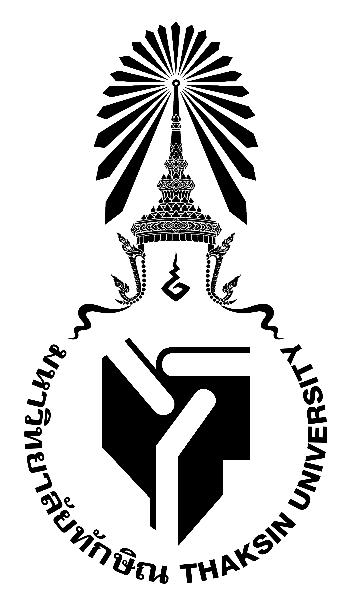 มคอ. 3 รายละเอียดของรายวิชาCourse Specification0317221  คอมพิวเตอร์กราฟิกและแอนิเมชันเพื่อการศึกษาComputer Graphics and Animation for Educationรายวิชานี้เป็นส่วนหนึ่งของหลักสูตรศิลปศาสตรบัณฑิต 
สาขาวิชาเทคโนโลยีและสื่อสารการศึกษาหลักสูตรปรับปรุง พ.ศ.2560คณะศึกษาศาสตร์มหาวิทยาลัยทักษิณสารบัญหมวด									หน้าหมวดที่ 1	ข้อมูลทั่วไป							1หมวดที่ 2	จุดมุ่งหมายและวัตถุประสงค์					2หมวดที่ 3	ลักษณะและการดำเนินการ					2หมวดที่ 4	การพัฒนาผลการเรียนรู้ของนิสิต					3หมวดที่ 5	แผนการสอนและการประเมินผล					9หมวดที่ 6	ทรัพยากรประกอบการเรียนการสอน				12หมวดที่ 7	การประเมินและปรับปรุงการดำเนินการของรายวิชา			12รายละเอียดของรายวิชาหมวดที่  1  ข้อมูลทั่วไป1.  รหัส ชื่อรายวิชา จำนวนหน่วยกิต รายวิชาที่ต้องเรียนมาก่อน รายวิชาที่เรียนพร้อมกัน 
และคำอธิบายรายวิชา 0317221	คอมพิวเตอร์กราฟิกและแอนิเมชันเพื่อการศึกษา	3(2-2-5)		Computer Graphics and Animation for Educationหลักการออกแบบและกระบวนการสร้างคอมพิวเตอร์กราฟิกและแอนิเมชันระบบสีทางคอมพิวเตอร์ ภาพนิ่ง ภาพเคลื่อนไหวทั้ง 2 มิติ และ 3 มิติ อุปกรณ์และโปรแกรมคอมพิวเตอร์สำเร็จรูปที่เกี่ยวข้องกับคอมพิวเตอร์กราฟิกและแอนิเมชัน ฝึกปฏิบัติการสร้างงานกราฟิกและแอนิเมชันเพื่อการศึกษา	Design principles and processes of computer graphics and animations production; color system, 2D and 3D motion pictures and slides; computer software packages and equipment involving computer graphics and animations; practice in creating graphics and animations for education2.  หลักสูตรและประเภทของรายวิชาหลักสูตรศิลปศาสตรบัณฑิต สาขาวิชาเทคโนโลยีและสื่อสารการศึกษาศึกษาทั่วไปวิชาเฉพาะวิชาพื้นฐานเฉพาะด้าน (ถ้ามี)วิชาเอกวิชาเอกบังคับ วิชาเอกเลือกวิชาโท วิชาประสบการเชิงปฏิบัติ (ถ้ามี)3.  อาจารย์ผู้รับผิดชอบรายวิชาและอาจารย์ผู้สอนอาจารย์ผู้รับผิดชอบรายวิชา	อาจารย์ขรรค์ชัย  แซ่แต้อาจารย์ผู้สอนรายวิชา		อาจารย์ขรรค์ชัย  แซ่แต้5.  ภาคการศึกษา/ ชั้นปีที่เรียนภาคการศึกษาที่ 1 ชั้นปีที่ 26.  สถานที่เรียนมหาวิทยาลัยทักษิณ วิทยาเขตสงขลา7.  วันที่จัดทำหรือปรับปรุงรายละเอียดของรายวิชาครั้งล่าสุด4 สิงหาคม 2561หมวดที่  2  จุดมุ่งหมายและวัตถุประสงค์1.  จุดมุ่งหมายของรายวิชา เพื่อให้นิสิตเกิดการเรียนรู้/มีความสามารถ/สมรรถนะที่ต้องการด้านต่าง ๆ 1.1 เพื่อให้ผู้เรียนมีทักษะและความเข้าใจเกี่ยวกับการออกแบบและพัฒนาคอมพิวเตอร์กราฟิกและแอนิเมชันเพื่อการศึกษา1.2 เพื่อให้ผู้เรียนมีความเข้าใจและสามารถใช้ทักษะกระบวนการในการสร้างสรรค์ผลงานด้วยคอมพิวเตอร์กราฟิกและแอนิเมชันได้1.3 เพื่อให้ผู้เรียนสามารถนำความรู้ไปใช้ในการประยุกต์ใช้กับการเรียน และการทำงานได้1.4  มีวินัย  ตรงต่อเวลา  รับผิดชอบ  เคารพระเบียบข้อบังคับขององค์กรและสังคม มีมนุษยสัมพันธ์ที่ดี ปรับตัวได้ และสามารถทำงานร่วมกับผู้อื่นทั้งในฐานะผู้นำและสมาชิกได้อย่างเหมาะสม2.  วัตถุประสงค์ของรายวิชาปรับแผนการเรียนตามแผนการเรียนของหลักสูตรศิลปศาสตรบัณฑิต สาขาวิชาเทคโนโลยีและสื่อสารการศึกษา หลักสูตรปรับปรุง พ.ศ. 2560หมวดที่  3  ลักษณะการดำเนินการ1.  จำนวนชั่วโมงที่ใช้ต่อภาคการศึกษา	คำชี้แจงภาคการศึกษาคิดเป็นไม่น้อยกว่า 15 สัปดาห์2.  จำนวนชั่วโมงต่อสัปดาห์ที่ และช่องทางในการให้คำปรึกษาแนะนำทางวิชาการแก่นิสิตเป็นรายบุคคล2 ชั่วโมง/สัปดาห์ โดยติดต่อผู้สอนผ่านเครือข่ายสังคม (Social Media) / โทรศัพท์หมวดที่ 4 การพัฒนาผลการเรียนรู้ของนิสิต1.	แผนที่การกระจายความรับผิดชอบ หมวดที่  5  แผนการสอนและการประเมินผล1.  แผนการสอน2.  แผนการประเมินผลการเรียนรู้หมวดที่ 6 ทรัพยากรประกอบการเรียนการสอน1.  ตำรา เอกสารหลัก และข้อมูลสำคัญจีระสิทธิ์ อึ้งรัตนวงศ์. (2559). คู่มือใช้งาน Illustrator CC. สวัสดี ไอที, บจก. กรุงเทพ.ฉัตร์ชัย อรรถปักษ์. (2559). องค์ประกอบศิลปะ. (พิมพ์ครั้งที่ 10). จูน พับลิชชิง. กรุงเทพ.นคเรศ ชัยแก้ว. (2557). คอมพิวเตอร์กราฟิกเบื้องต้น. พะเยา.มหาวิทยาลัยพะเยา.ปาพจน์ หนุนภักดี. (2555). Graphic design principles. พิมพ์ครั้งที่ 2. ไอซีดี พรีเมียร์ จำกัด, สนพ. 
 	กรุงเทพ.ปิยะ นากสงค์, อัมรินทร์ เพ็ชรกุล, และคณะ. (2559). สร้างงานมัลติมีเดียแอนิเมชันด้วย Flash CS6 + CC ฉบับสมบูรณ์. ซิมพลิฟาย, สนพ. กรุงเทพ.ปิยะ นากสงค์, อัมรินทร์ เพ็ชรกุล, และคณะ. (2559). ตกแต่งภาพกราฟิก Photoshop CS6 + CC ฉบับสมบูรณ์. ซิมพลิฟาย, สนพ. กรุงเทพ.ธวัชชัย ศรีสุเทพ.  ชุดสีโดนใจ 2.  (2554).  นนทบุรี : เดอะ ครีเอทีฟ ไกด์อนัน วาโซะ (2559).Photoshop CC Basic Retouch ฉบับมือใหม่หัดแต่งภาพ.กรุงเทพ.ไอดีซี พรีเมียร์, บจก.2.  เอกสารและข้อมูลแนะนำwww.youtube.comhttps://phlearn.com/free-tutorialshttps://www.photoshoptutorials.wswww.deviantart.com/หมวดที่  7  การประเมินและปรับปรุงการดำเนินการของรายวิชา1.  กลยุทธ์การประเมินประสิทธิผลของรายวิชาโดยนิสิต(1)  นิสิตประเมินประเมินประสิทธิผลของรายวิชาโดยการประเมินตนเองก่อนเรียน และหลังเรียน(2)  ประเมินประสิทธิผลของรายวิชาจากการเรียนรู้ของนิสิต จากพฤติกรรมการแสดงออก การทำกิจกรรม และผลการสอบ/หลักฐานการประเมินตามสภาพจริง(3)  สอบถามจากนิสิต ถึงประสิทธิผลของการเรียนรู้จากวิธีการที่ใช้ โดยใช้แบบสอบถามหรือการสนทนากับกลุ่มนิสิต ระหว่างภาคการศึกษา โดยอาจารย์ผู้สอน2.  กลยุทธ์การประเมินการสอนแบบประเมินผลการสอน ซึ่งเป็นแบบประเมินผลการสอนของมหาวิทยาลัย ที่กำหนดให้มีการประเมินการสอนของอาจารย์ผู้สอน โดยนิสิต ทุกภาคการศึกษา3.  การปรับปรุงการสอน(1) อาจารย์ผู้สอนทบทวนและปรับปรุงกลยุทธ์และวิธีการสอนจากผลการประเมินประสิทธิผลของรายวิชา แล้วจัดทำรายงานรายวิชาตามรายละเอียดที่ สกอ.กำหนดทุกภาคการศึกษา(2) อาจารย์เขียนประมวลรายวิชาที่ระบุรายละเอียดของการปรับปรุงประมวลรายวิชา  ซึ่งได้จากผลการประเมินประสิทธิผลรายวิชาในแต่ละปีการศึกษา(3) นำผลการประเมินประสิทธิผลของรายวิชาทั้งที่ได้จากนิสิตและอาจารย์ผู้สอน เข้าประชุมอาจารย์ผู้สอนเพื่อหารือปัญหาการเรียนรู้ของนิสิตและร่วมกันหาแนวทางแก้ไข4.  การทวนสอบมาตรฐานผลสัมฤทธ์ของนิสิตในรายวิชาอาจารย์ประจำหลักสูตรรับผิดชอบเรื่องกระบวนการทวนสอบมาตรฐานการวัดผลสัมฤทธิ์โดยมีการทวนสอบ ดังนี้ (1)  การจัดประชุมทบทวนความสอดคล้องเหมาะสมของประมวลรายวิชาเพื่อเป็นแนวทางการเรียนและการประเมินผลโดยแจ้งให้ผู้เรียนทราบล่วงหน้าทุกรายวิชา (2)  ตรวจสอบรายงานผลสัมฤทธิ์ทางการเรียนรายวิชาต่าง ๆ โดยการสุ่มประเมินด้วยการทดสอบ และพิจารณาความเหมาะสมของการให้คะแนนและการตัดสินผลการเรียนของรายวิชา (3)  ตรวจสอบรายงานผลสัมฤทธิ์การฝึกประสบการณ์วิชาชีพในหน่วยงานหรือองค์กร (4)  นำเสนอผลการทวนสอบมาตรฐานผลสัมฤทธิ์ของนิสิตต่อคณะกรรมการประจำคณะตรวจสอบเพื่อรับรองผลสัมฤทธิ์ทางการเรียนและการประกันคุณภาพหลักสูตร  รวมทั้งคณะกรรมการสภาวิชาการระดับมหาวิทยาลัยตรวจสอบรายงานผลสัมฤทธิ์ทางการเรียน5.  การดำเนินการทบทวนและการวางแผนปรับปรุงประสิทธิผลของรายวิชา(1) คณะกรรมการบริหารหลักสูตรฯ จัดให้มีระบบการทบทวนประสิทธิผลของรายวิชา โดยพิจารณาจากผลการประเมินการสอนโดยนิสิต ผลการประเมินโดยคณะกรรมการประเมินการสอนของภาควิชา การรายงานรายวิชาโดยอาจารย์ผู้สอน (2) คณะกรรมการบริหารหลักสูตรฯ รายงานผลการทบทวนประสิทธิผลของรายวิชา เพื่อให้อาจารย์ผู้สอนรับผิดชอบในการทบทวนเนื้อหาที่สอนและกลยุทธ์การสอนที่ใช้ และนำเสนอแนวทางในการปรับปรุงและพัฒนาในรายงานผลการดำเนินการของรายวิชา เสนอต่อคณะกรรมการบริหารหลักสูตร เพื่อนำเข้าที่ประชุมพิจารณาให้ความคิดเห็นและสรุปวางแผนพัฒนาปรับปรุงสำหรับใช้ในปีการศึกษาถัดไปบรรยายสอนเสริมการฝึกปฏิบัติ/การฝึกงานภาคสนามการศึกษาด้วยตนเอง30 ชั่วโมงต่อภาคการศึกษา-30 ชั่วโมงต่อภาคการศึกษา75 ชั่วโมงต่อภาคการศึกษารายวิชารายวิชา1. ด้านคุณธรรม จริยธรรม1. ด้านคุณธรรม จริยธรรม1. ด้านคุณธรรม จริยธรรม2. ด้านความรู้2. ด้านความรู้2. ด้านความรู้2. ด้านความรู้2. ด้านความรู้2. ด้านความรู้3. ด้านทักษะทางปัญญา3. ด้านทักษะทางปัญญา3. ด้านทักษะทางปัญญา3. ด้านทักษะทางปัญญา4. ด้านทักษะความสัมพันธ์ระหว่างบุคคลและความรับผิดชอบ4. ด้านทักษะความสัมพันธ์ระหว่างบุคคลและความรับผิดชอบ4. ด้านทักษะความสัมพันธ์ระหว่างบุคคลและความรับผิดชอบ4. ด้านทักษะความสัมพันธ์ระหว่างบุคคลและความรับผิดชอบ5. ด้านทักษะการวิเคราะห์เชิงตัวเลขการสื่อสารและเทคโนโลยีสารสนเทศ5. ด้านทักษะการวิเคราะห์เชิงตัวเลขการสื่อสารและเทคโนโลยีสารสนเทศ5. ด้านทักษะการวิเคราะห์เชิงตัวเลขการสื่อสารและเทคโนโลยีสารสนเทศ6. ด้านทักษะการจัดการเรียนรู้6. ด้านทักษะการจัดการเรียนรู้6. ด้านทักษะการจัดการเรียนรู้6. ด้านทักษะการจัดการเรียนรู้รายวิชารายวิชา1.11.21.32.12.22.32.42.52.63.13.23.33.44.14.24.34.45.15.25.36.16.26.36.40317221คอมพิวเตอร์กราฟิกและแอนิเมชันเพื่อการศึกษาผลการเรียนรู้ผลการเรียนรู้วิธีการสอนวิธีการประเมินผล1. ด้านคุณธรรม จริยธรรม1. ด้านคุณธรรม จริยธรรม1.1	มีความรู้ความเข้าใจเกี่ยวกับคุณธรรมพื้นฐาน จรรยาบรรณของวิชาชีพเทคโนโลยีและสื่อสารการศึกษา และค่านิยมที่พึงประสงค์สำหรับการสร้างสรรค์นวัตกรรมและเทคโนโลยีสื่อสารการศึกษาการอธิบายข้อตกลงระหว่างเรียนในชั่วโมงแรกของการเรียนการสอน และ สอดแทรกระหว่างการเรียนการสอน ในเรื่อง ในเรื่องข้อปฏิบัติในการปฏิบัติตนในชั้นเรียน ในด้าน วินัย ความรับผิดชอบ ความตรงต่อเวลา การยอมรับความคิดเห็นของผู้อื่น ความซื่อสัตย์สังเกตจากพฤติกรรมและการปฏิบัติตนของนิสิตทั้งในชั้นเรียนและนอกชั้นเรียน1.2	ยอมรับในคุณค่าของความแตกต่าง ความหลากหลาย และสามารถวิเคราะห์ สังเคราะห์ ประเมิน และนำความรู้เกี่ยวกับคุณธรรมพื้นฐานและจรรยาบรรณของวิชาชีพเทคโนโลยีและสื่อสารการศึกษาไปประยุกต์ใช้ในการออกแบบ ผลิต พัฒนา และใช้สื่อ นวัตกรรมการศึกษา เทคโนโลยีและสื่อสารการศึกษาการอธิบายข้อตกลงระหว่างเรียนในชั่วโมงแรกของการเรียนการสอน และ สอดแทรกระหว่างการเรียนการสอน ในเรื่อง ในเรื่องข้อปฏิบัติในการปฏิบัติตนในชั้นเรียน ในด้าน วินัย ความรับผิดชอบ ความตรงต่อเวลา การยอมรับความคิดเห็นของผู้อื่น ความซื่อสัตย์สังเกตจากพฤติกรรมและการปฏิบัติตนของนิสิตทั้งในชั้นเรียนและนอกชั้นเรียน1.3	ตระหนักถึงความสำคัญของการดำรงชีวิตและประกอบวิชาชีพตามคุณธรรมพื้นฐานและจรรยาบรรณของวิชาชีพเทคโนโลยีและสื่อสารการศึกษา รวมถึงการประกอบสัมมาอาชีพการอธิบายข้อตกลงระหว่างเรียนในชั่วโมงแรกของการเรียนการสอน และ สอดแทรกระหว่างการเรียนการสอน ในเรื่อง ในเรื่องข้อปฏิบัติในการปฏิบัติตนในชั้นเรียน ในด้าน วินัย ความรับผิดชอบ ความตรงต่อเวลา การยอมรับความคิดเห็นของผู้อื่น ความซื่อสัตย์สังเกตจากพฤติกรรมและการปฏิบัติตนของนิสิตทั้งในชั้นเรียนและนอกชั้นเรียน2. ด้านความรู้2. ด้านความรู้2.1	มีความรู้ความเข้าใจและเห็นความสัมพันธ์ของวิชาพื้นฐานทางด้านมนุษยศาสตร์ สังคมศาสตร์ วิทยาศาสตร์ คณิตศาสตร์ สหศาสตร์ ภาษาไทย ภาษาต่างประเทศ และคอมพิวเตอร์ และมีความรู้และรอบรู้ในศาสตร์เกี่ยวกับเทคโนโลยีและสื่อสารการศึกษาจัดการเรียนการสอนที่หลากหลาย ในรูปแบบการบรรยาย การอภิปราย การฝึกปฏิบัติ โดยนำความรู้ในหลักการและทฤษฎีนำมาประยุกต์ใช้ประเมินผลจากการเข้าชั้นเรียน ชิ้นงานที่ฝึกปฏิบัติ การสอบภาคปฏิบัติ และการสอบปลายภาคเรียน2.2	สามารถบูรณาการความรู้ในศาสตร์เทคโนโลยีและสื่อสารการศึกษา ไปใช้ในการดำรงชีวิตและประกอบวิชาชีพอย่างมีประสิทธิภาพ และสามารถบูรณาการความรู้ในศาสตร์สาขาวิชาต่าง ๆ ได้จัดการเรียนการสอนที่หลากหลาย ในรูปแบบการบรรยาย การอภิปราย การฝึกปฏิบัติ โดยนำความรู้ในหลักการและทฤษฎีนำมาประยุกต์ใช้ประเมินผลจากการเข้าชั้นเรียน ชิ้นงานที่ฝึกปฏิบัติ การสอบภาคปฏิบัติ และการสอบปลายภาคเรียน2.3	ตระหนักถึงคุณค่าและความสำคัญของศาสตร์สาขาวิชาต่างๆ ที่มีต่อการดำรงชีวิตและประกอบวิชาชีพ และมีความใฝ่รู้ สามารถใช้ความรู้และทักษะเพื่อการศึกษาต่อหรือประกอบอาชีพอย่างมีจรรยาวิชาชีพจัดการเรียนการสอนที่หลากหลาย ในรูปแบบการบรรยาย การอภิปราย การฝึกปฏิบัติ โดยนำความรู้ในหลักการและทฤษฎีนำมาประยุกต์ใช้ประเมินผลจากการเข้าชั้นเรียน ชิ้นงานที่ฝึกปฏิบัติ การสอบภาคปฏิบัติ และการสอบปลายภาคเรียน2.4	มีความรู้ความเข้าใจเกี่ยวกับแนวคิด ทฤษฎี และหลักการที่เกี่ยวข้องกับเทคโนโลยีและสื่อสารการศึกษา การเรียนรู้ การจัดการเรียนการสอน การวิจัย และกฎหมายที่เกี่ยวข้องจัดการเรียนการสอนที่หลากหลาย ในรูปแบบการบรรยาย การอภิปราย การฝึกปฏิบัติ โดยนำความรู้ในหลักการและทฤษฎีนำมาประยุกต์ใช้ประเมินผลจากการเข้าชั้นเรียน ชิ้นงานที่ฝึกปฏิบัติ การสอบภาคปฏิบัติ และการสอบปลายภาคเรียน2.5	สามารถวิเคราะห์ สังเคราะห์ ประเมิน และประยุกต์ความรู้เกี่ยวกับแนวคิด ทฤษฎีและหลักการที่เกี่ยวข้องกับเทคโนโลยีและสื่อสารการศึกษา การเรียนรู้ การจัดการเรียนการสอน การวิจัย และกฎหมายที่เกี่ยวข้องกับการศึกษาไปใช้ในการจัดการเรียนการสอนและการพัฒนาผู้เรียนอย่างเหมาะสมและมีประสิทธิภาพจัดการเรียนการสอนที่หลากหลาย ในรูปแบบการบรรยาย การอภิปราย การฝึกปฏิบัติ โดยนำความรู้ในหลักการและทฤษฎีนำมาประยุกต์ใช้ประเมินผลจากการเข้าชั้นเรียน ชิ้นงานที่ฝึกปฏิบัติ การสอบภาคปฏิบัติ และการสอบปลายภาคเรียน2.6	ตระหนักถึงคุณค่าของการนำความรู้เกี่ยวกับแนวคิด ทฤษฎี และหลักการที่เกี่ยวข้องกับเทคโนโลยีและสื่อสารการศึกษา การเรียนรู้ การจัดการเรียนการสอน การวิจัย และกฎหมายที่เกี่ยวข้องกับการศึกษาไปใช้ในการพัฒนาผู้เรียนจัดการเรียนการสอนที่หลากหลาย ในรูปแบบการบรรยาย การอภิปราย การฝึกปฏิบัติ โดยนำความรู้ในหลักการและทฤษฎีนำมาประยุกต์ใช้ประเมินผลจากการเข้าชั้นเรียน ชิ้นงานที่ฝึกปฏิบัติ การสอบภาคปฏิบัติ และการสอบปลายภาคเรียน3. ด้านทักษะทางปัญญา3. ด้านทักษะทางปัญญา3.1	มีความรู้ความเข้าใจเกี่ยวกับหลักและกระบวนการคิดแบบต่างๆใช้กระบวนการกลุ่มในการฝึกปฏิบัติการ เสนอความเห็น คิดวิเคราะห์ สังเคราะห์แก้ปัญหาระหว่างการฝึกปฏิบัติการประเมินผลจากสังเกต การนำเสนอความคิดเห็น การอภิปราย และทดสอบผลการฝึกปฏิบัติการ3.2	สามารถวิเคราะห์ประเด็นปัญหาที่เกี่ยวกับสังคม วัฒนธรรม เศรษฐกิจ และสิ่งแวดล้อมและสามารถปรับตัวและแก้ปัญหาต่างๆ ในการดำรงชีวิตได้โดยใช้วิถีทางปัญญา และสามารถวิเคราะห์ประเด็นปัญหาที่เกี่ยวกับสังคม วัฒนธรรม เศรษฐกิจ และสิ่งแวดล้อม และสามารถปรับตัวและแก้ปัญหาต่าง ๆ ในการดำรงชีวิตได้โดยวิถีทางปัญญาใช้กระบวนการกลุ่มในการฝึกปฏิบัติการ เสนอความเห็น คิดวิเคราะห์ สังเคราะห์แก้ปัญหาระหว่างการฝึกปฏิบัติการประเมินผลจากสังเกต การนำเสนอความคิดเห็น การอภิปราย และทดสอบผลการฝึกปฏิบัติการ3.3	สามารถวิเคราะห์และใช้วิจารณญาณในการตัดสินเกี่ยวกับการจัดการเรียนการสอนและการพัฒนาผู้เรียน และสร้างสรรค์ องค์ความรู้หรือนวัตกรรมไปใช้ในการพัฒนาตนเอง การจัดการเรียนการสอน และผู้เรียนอย่างมีประสิทธิภาพ และสามารถคิดวิเคราะห์ สังเคราะห์ ประเมินค่า และนำความรู้ไปพัฒนานวัตกรรมเทคโนโลยีและสื่อสารการศึกษาใช้กระบวนการกลุ่มในการฝึกปฏิบัติการ เสนอความเห็น คิดวิเคราะห์ สังเคราะห์แก้ปัญหาระหว่างการฝึกปฏิบัติการประเมินผลจากสังเกต การนำเสนอความคิดเห็น การอภิปราย และทดสอบผลการฝึกปฏิบัติการ3.4	ตระหนักถึงคุณค่าของการใช้วิถีทางปัญญาในการดำรงชีวิต การประกอบวิชาชีพ และการแก้ปัญหาใช้กระบวนการกลุ่มในการฝึกปฏิบัติการ เสนอความเห็น คิดวิเคราะห์ สังเคราะห์แก้ปัญหาระหว่างการฝึกปฏิบัติการประเมินผลจากสังเกต การนำเสนอความคิดเห็น การอภิปราย และทดสอบผลการฝึกปฏิบัติการ4. ทักษะความสัมพันธ์ระหว่างบุคคลและความรับผิดชอบ4. ทักษะความสัมพันธ์ระหว่างบุคคลและความรับผิดชอบ4.1	มีความรู้ความเข้าใจเกี่ยวกับบทบาทหน้าที่และความรับผิดชอบของตนเองและสมาชิกในสังคม และหลักการทำงานและอยู่ร่วมกับผู้อื่นอย่างเป็นกัลยาณมิตร และมีความสามารถในการใช้ความรู้ในสาขาเทคโนโลยีและสื่อสารการศึกษา เพื่อพัฒนาสังคมได้อย่างเหมาะสมการระดมสมอง การอภิปรายกลุ่ม และการแก้ปัญหาร่วมกันประเมินผลจากความร่วมมือในการปฏิบัติกิจกรรมในชั้นเรียน การระดมสมอง การอภิปรายกลุ่มและการแก้ปัญหาร่วมกัน4.2	สามารถสร้างมนุษยสัมพันธ์ที่ดี มีความรับผิดชอบ และสามารถทำงานร่วมกับผู้อื่นอย่างมีความสุข และมีประสิทธิภาพ รวมถึงสามารถสื่อสารกับกลุ่มคนที่มีความหลากหลายทางวัฒนธรรมได้อย่างมีประสิทธิภาพการระดมสมอง การอภิปรายกลุ่ม และการแก้ปัญหาร่วมกันประเมินผลจากความร่วมมือในการปฏิบัติกิจกรรมในชั้นเรียน การระดมสมอง การอภิปรายกลุ่มและการแก้ปัญหาร่วมกัน4.3	เคารพในความแตกต่างและปฏิบัติต่อผู้เรียน และเพื่อนร่วมงานด้วยความเข้าใจและ เป็นมิตรการระดมสมอง การอภิปรายกลุ่ม และการแก้ปัญหาร่วมกันประเมินผลจากความร่วมมือในการปฏิบัติกิจกรรมในชั้นเรียน การระดมสมอง การอภิปรายกลุ่มและการแก้ปัญหาร่วมกัน4.4	ตระหนักถึงคุณค่าของการมีความรับผิดชอบต่อตนเองและวิชาชีพ และอยู่ร่วมกับผู้อื่นอย่างเป็นกัลยาณมิตร สามารถปรับตัว และทำงานร่วมกับผู้อื่น ยอมรับฟังความคิดเห็นของผู้อื่น ทั้งในฐานะผู้นำและสมาชิกของกลุ่มการระดมสมอง การอภิปรายกลุ่ม และการแก้ปัญหาร่วมกันประเมินผลจากความร่วมมือในการปฏิบัติกิจกรรมในชั้นเรียน การระดมสมอง การอภิปรายกลุ่มและการแก้ปัญหาร่วมกัน5. ด้านทักษะการวิเคราะห์เชิงตัวเลข การสื่อสาร และการใช้เทคโนโลยีสารสนเทศ5. ด้านทักษะการวิเคราะห์เชิงตัวเลข การสื่อสาร และการใช้เทคโนโลยีสารสนเทศ5.1	มีความรู้ความเข้าใจเกี่ยวกับการใช้ภาษาพูด ภาษาเขียน เทคโนโลยีสารสนเทศ และคณิตศาสตร์และสถิติพื้นฐาน เพื่อการสื่อสาร การเรียนรู้ การจัดการเรียนการสอนแลการปฏิบัติงานการนำเสนอแนวคิด การออกแบบ ผลงงานระหว่างเรียนประเมินผลจากการนำเสนอระหว่างเรียน5.2	สามารถใช้ภาษาพูด ภาษาเขียน เทคโนโลยีสารสนเทศ และคณิตศาสตร์และสถิติพื้นฐานในการสื่อสาร การเรียนรู้ และการจัดการเรียนการสอนอย่างมีประสิทธิภาพ และมีทักษะในการสื่อสาร เผยแพร่ ประยุกต์และใช้เทคโนโลยีและสื่อสารการศึกษาการนำเสนอแนวคิด การออกแบบ ผลงงานระหว่างเรียนประเมินผลจากการนำเสนอระหว่างเรียน5.3	ตระหนักถึงคุณค่าของการใช้ภาษาพูด ภาษาเขียน เทคโนโลยีสารสนเทศ และคณิตศาสตร์และสถิติพื้นฐาน ในการสื่อสาร การเรียนรู้ และการจัดการเรียนการสอนการนำเสนอแนวคิด การออกแบบ ผลงงานระหว่างเรียนประเมินผลจากการนำเสนอระหว่างเรียนสัปดาห์ที่หัวข้อ/รายละเอียดจำนวนชั่วโมงจำนวนชั่วโมงกิจกรรมการเรียน การสอน สื่อที่ใช้ผู้สอนสัปดาห์ที่หัวข้อ/รายละเอียดบรรยายปฏิบัติกิจกรรมการเรียน การสอน สื่อที่ใช้ผู้สอน1แนะนำรายวิชา กิจกรรมการเรียนการสอนและการวัดประเมินผลแนะนำเกี่ยวกับลักษณะงานและซอฟท์แวร์เบื้องต้นสำหรับงานคอมพิวเตอร์กราฟิก 2มิติ22-บรรยายประกอบสื่อนำเสนอ- แสดงตัวอย่างงาน และซอฟท์แวร์อาจารย์ประจำวิชา2ความหมายและประโยชน์ของคอมพิวเตอร์กราฟิกแนะนำเกี่ยวกับลักษณะงานและซอฟท์แวร์เบื้องต้นสำหรับงานคอมพิวเตอร์กราฟิก 3 มิติ และแอนิเมชัน22-บรรยายประกอบสื่อนำเสนอ- แสดงตัวอย่างงาน และซอฟท์แวร์อาจารย์ประจำวิชา3คอมพิวเตอร์ และอุปกรณ์ในงานคอมพิวเตอร์กราฟิก 2มิติ 3มิติ และแอนิเมชันฝึกปฏิบัติการออกแบบและสร้างสรรค์งานคอมพิวเตอร์กราฟิกและแอนิเมชัน22-บรรยายประกอบสื่อนำเสนอ- แสดงตัวอย่าง- สาธิตประกอบการฝึกปฏิบัติการอาจารย์ประจำวิชา4หลักการออกแบบ สี และจิตวิทยาในงานคอมพิวเตอร์กราฟิกฝึกปฏิบัติการออกแบบและสร้างสรรค์งานคอมพิวเตอร์กราฟิกและแอนิเมชัน22-บรรยายประกอบสื่อนำเสนอ- สาธิตประกอบการฝึกปฏิบัติการอาจารย์ประจำวิชา5กระบวนการผลิตงานคอมพิวเตอร์กราฟิก 2 มิติ 3 มิติ และแอนิเมชันฝึกปฏิบัติการออกแบบและสร้างสรรค์งานคอมพิวเตอร์กราฟิกและแอนิเมชัน22-บรรยายประกอบสื่อนำเสนอ- สาธิตประกอบการฝึกปฏิบัติการอาจารย์ประจำวิชา6-8ออกแบบและสร้างสรรค์งานคอมพิวเตอร์กราฟิก 2 มิติ และแอนิเมชัน 2 มิติฝึกปฏิบัติการออกแบบและสร้างสรรค์งานคอมพิวเตอร์กราฟิก 2 มิติ และแอนิเมชัน 2 มิติ66-บรรยายประกอบสื่อนำเสนอ- สาธิตประกอบการฝึกปฏิบัติการอาจารย์ประจำวิชา9สอบกลางภาคสอบกลางภาคสอบกลางภาคสอบกลางภาคสอบกลางภาค10ออกแบบและสร้างสรรค์งานคอมพิวเตอร์กราฟิก 2 มิติ และแอนิเมชัน 2 มิติฝึกปฏิบัติการออกแบบและสร้างสรรค์งานคอมพิวเตอร์กราฟิก 2 มิติ และแอนิเมชัน 2 มิติ22-บรรยายประกอบสื่อนำเสนอ- สาธิตประกอบการฝึกปฏิบัติการอาจารย์ประจำวิชา11-16ออกแบบและสร้างสรรค์งานคอมพิวเตอร์กราฟิก 3 มิติ และแอนิเมชัน 3 มิติฝึกปฏิบัติการออกแบบและสร้างสรรค์งานคอมพิวเตอร์กราฟิก 3 มิติ และแอนิเมชัน 3 มิติ1212-บรรยายประกอบสื่อนำเสนอ- สาธิตประกอบการฝึกปฏิบัติการอาจารย์ประจำวิชา17สอบปลายภาคสอบปลายภาคสอบปลายภาคสอบปลายภาคสอบปลายภาค18สอบปลายภาคสอบปลายภาคสอบปลายภาคสอบปลายภาคสอบปลายภาครวมรวม3030ลำดับผลการเรียนรู้วิธีการประเมิน/ลักษณะการประเมินสัปดาห์ที่ประเมินสัดส่วนของการประเมินผล1คุณธรรม จริยธรรมสังเกต ความรับผิดชอบ มีวินัย ทุกสัปดาห์102ความรู้- สอบปลายภาค- ทักษะการปฏิบัติ17-18
และสัปดาห์ที่มีการฝึกปฏิบัติ403ทักษะทางปัญญาการแสดงความคิดเห็น และผลการปฏิบัติงานสัปดาห์ที่มีการฝึกปฏิบัติ304ทักษะความสัมพันธ์ระหว่างบุคคลความรับผิดชอบ สังเกตการมีส่วนร่วมการทำกิจกรรมในชั้นเรียนทุกสัปดาห์20รวมรวมรวมรวม100 %